Управління освіти і науки Сумської міської радиКомунальна установа Сумська спеціалізована школа І – ІІІ ступенів № 2, ім. Д.Косаренка  м. Суми, Сумської області вул. Г.Кондратьєва, буд. 76, м. Суми, 40030,тел./факс 0 (542)22-45-04, е-mail: ssh_ 2_ sumy@ukr.net  Код ЄДРПОУ 23049664_________  № _____                                     НАКАЗ31.05.2022                                                                                                       № ___Про зарахування учнів до 1-го класуНа виконання статті 53 Конституції України, статей 12,13 Закону України «Про освіту», статей 8,9 Закону України «Про  повну загальну середню освіту», Постанови КМ України від 13.09.2017 р. № 684 «Про затвердження порядку ведення обліку дітей дошкільного, шкільного віку та учнів» зі змінами, внесеними згідно з Постановами КМ України № 806 від 19.09.2018р. № 367 «Про затвердження Порядку зарахування, відрахування та переведення учнів до державних та комунальних закладів освіти для здобуття повної загальної середньої освіти», наказу КУ ССШ №2 від 02.05.2022 р. №75  «Про зарахування дітей до 1-х класів  КУССШ №2 на 2022-2023 навчальний рік», з метою впровадження Концепції реалізації державної політики у сфері реформування загальної середньої освіти «Нова українська школа», забезпечення доступності здобуття загальної середньої освіти та організованого прийому дітей до 1-х класів в заклади загальної середньої освіти Сумської міської територіальної громади в умовах воєнного стануНАКАЗУЮ:1.Зарахувати до складу учнів 1-А за  програмою науково-педагогічного проєкту «Інтелект України»:1. Арсенко 2. Бакун 3. Борисенко4. Вартоломей 5. Вербицький 6. Головач7. Голуб 8. Григор’єв 9. Гурін10. Дригус 11. Зінченко 12. Карпенко 13. Козлов 14. Кошер 15. Кузнецова 16. Линник 17. Маркіна 18. Михайлова19. Мірошниченко 20. Новицький21. Парамонов22. Степний23. Ткач24. Чура25. Яновський2.Зарахувати до складу учнів 1-Б за  програмою НУШ, розробленої  під керівництвом Р.Б. Шияна: ДанікКарпенкоКрамаренко Курусь Лук’яновМедведєвМурадян НедбаєваОвчаренко ОстапенкоОтрощенко Пальошко ПахаловичП’ятницькийСердюк Стеценко ТолбатовЦилюрикЯрошенкоЯщенко Зарахувати до складу учнів 1-В за  програмою науково-педагогічного проєкту «Інтелект України»:Антоненко АртюховаБасанець Бондаренко Гакаль Гарбар Гречаніченко Захарченко    Карчова Коваленко Кравченко Мохнюко Подоліна ПоліщукПолозенкоСімакова Тарасова ФедькоЦирлін Шумейко Ященко 2.Зарахувати до складу учнів 1-Г за  програмою НУШ, розробленої  під керівництвом Р.Б. Шияна: 1. Алєксандрова2.	Білан 3.	Бурмака4.	Винниченко 5.	Горлач 6.	Горовий7.	Зіненко8.	Коваленко 9.	Левченко10.	 Міхайлов11.	 Носик12.	 Охріменко13.	 Прокопченко14.	 Пугач15.	 Семашко16.	 Стопченко 17.	 Терещенко18.	 Томенко 19.	 Фатхі 2. Секретарю школи  Матрос В.М.  внести прізвища учнів до алфавітної книги за відповідною літерою.3. Учителям 1-х  класів Олійник О.Г., Савицькій А.С., Новицькій Н.О., Протасовій Н.М.:   3.1. До 31.08.2022 р.  завести особові справи учнів під номерами, які присвоєні в алфавітній книзі.   3.2. До 31.08.2022 р  розмістити особові справи зарахованих учнів до папки з особовими справами 1 класу.   3.3.  До 31.08.2022 р внести прізвища учнів до списків 1-х класів, що знаходяться в папці з особовими справами.   3.4. З 01.09.2022 року  внести прізвища учнів до сторінок класного журналу.4. Контроль за виконанням даного наказу залишаю за собою.Директор школи  						Ірина КАЩЕНКО З наказом ознайомлені:Матрос В.М.Олійник О.Г.,Савицькій А.С.,Новицькій Н.О.,Протасовій Н.М.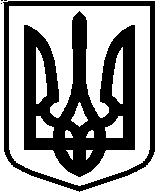 